Form 13STATEMENTon projects funded by public sources of financing in 2017We hereby state that our organization: (Type name of NGO)Put "X" in the statement that is appropriate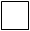 Has received financial support for their projects from public sources in the years 2015/2016, according to public calls by government authorities, municipalities, other public institutions, EU funds or other local or international fundsIt is in the process of implementation of projects from public sources of funding, and at the same time fulfilling contractual obligationsIt has fulfilled all contractual obligations for the financial support received from donors and other providers of public financial supportIt has not fulfilled all contractual obligations for the financial support received from donors and other providers of public financial support______________________________________________________________________State the reason why the NGO has failed to meet its contractual obligationsPlace and date:Name and signature of authorized representative